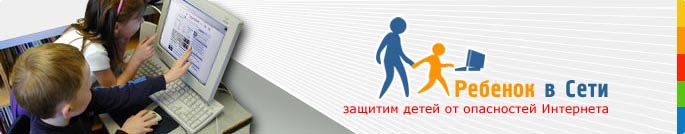 Памятка Интернет – безопасности для родителейАКТИВНОСТЬ ШКОЛЬНИКОВ В ИНТЕРНЕТЕ:скачивают музыку и фильмы;выкладывают фото, музыку, видео;посещают чаты;создают персонажи животныхсоздают аватары пользуются файлообменниками 70% - ученики 9-10 лет90% - старше 13 летУмения безопасного пользования интернетом включают в себя:Изменение настроек профиля в социальной сети;Блокирование сообщения от кого-либо;Уничтожение истории переписки;Блокирование нежелательной рекламы и спама;Добавление сайта в закладки;Изменение настроек фильтра.Памятка Интернет – безопасности для родителейАКТИВНОСТЬ ШКОЛЬНИКОВ В ИНТЕРНЕТЕ:скачивают музыку и фильмы;выкладывают фото, музыку, видео;посещают чаты;создают персонажи животныхсоздают аватары пользуются файлообменниками 70% - ученики 9-10 лет90% - старше 13 летУмения безопасного пользования интернетом включают в себя:Изменение настроек профиля в социальной сети;Блокирование сообщения от кого-либо;Уничтожение истории переписки;Блокирование нежелательной рекламы и спама;Добавление сайта в закладки.Изменение настроек фильтра.